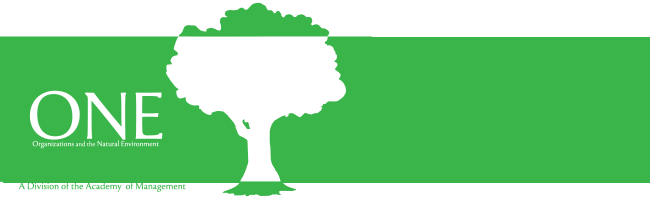 2024 ONE Early Career Teaching Award. FinalCall for NominationsThe Organizations and the Natural Environment (ONE) division of the Academy of Management invites nominations, including self-nominations, for the 2024 ONE Early Career Teaching Award. This award recognizes and celebrates teaching accomplishments in the classroom, development of educational materials, and scholarship on teaching and learning on ONE topics by educators in their first 1 to 8 years of full-time teaching. The award aims to encourage early career educators’ efforts to be effective in teaching topics related to ONE. The award advances the teaching aims of the ONE division by promoting learning about the relationship between organizations and the natural environment. This significant relationship needs improvement to support the continued existence, development, and management of human organizations and societies. The pollution of air, water, and land, and the depletion of both renewable and nonrenewable resources as a result of the actions of formal organizations are the most obvious manifestations of these relationships. Future generations require relevant education to support them in meeting these challenges and the current generation of educators can, therefore, support change to more sustainable practices.The early career award will be given to an educator in their first 1 to 8 years of full-time teaching as recognition of their teaching and development of teaching materials based on their record within the past 5 years (calendar years 2019-2023 inclusive) which must demonstrate teaching expertise and preferably include teaching materials development (e.g., syllabi, course materials) and publishing (e.g., cases, research related to teaching and learning). Individuals in full-time teaching roles (position must be at least 50% teaching) including lecturers, visiting faculty, professors, or management educators (working for higher education institutions) may apply. A minimum of 5 university-level courses must have been taught (even if the same course is taught multiple times).Selection Criteria
A demonstrated record of effective teaching on ONE domain topics (1-8 years, full-time, 5 or more courses taught)Development of teaching materials (e.g., syllabi, class materials, case studies, videos, simulations)Effective and innovative ONE-related teaching demonstrated by course or curriculum development, teaching practice, teaching- and learning-related research and publications, community engagement (e.g., work with practitioners and/or in entrepreneurial/experiential learning/local community settings with students to promote environmentally sensitive policies and practices), or other innovative teaching approaches which push the boundaries of ONE-related teaching in meaningful ways EligibilityAny current ONE Division Academy of Management member in the 1 to 8 years of full-time teaching (position must be at least 50% teaching) who had completely taught 5 or more courses as lead instructor (even if the same course is taught multiple times)The selected winner must agree to the following obligations:Participation in a 2025 presentation, symposium, or professional development workshop on teaching and learning proposed with ONE sponsorship (limited to one-year) at the AOM Annual MeetingParticipation in the 2025 ONE Early Career Teaching Award selection processNomination ProcedureLetter of nomination detailing accomplishments and reasons for the nomination (maximum 5 pages)Curriculum vita (abbreviated to highlight relevant teaching, achievement, service, and scholarship from the 5-year period. Maximum 5 pages)One sample syllabus from a ONE-themed course or class (abbreviated, if needed) or substantial example of course materials developed by the nominee, including evidence of teaching effectiveness (maximum 15 pages)Recommended: One ONE-themed educational or pedagogical publication (e.g., textbook chapter, case, video) or example of research (e.g., article, conference proceedings), including papers in development, within the period addressed above. Additional examples with the period may be included in your CV. Two letters of recommendation from former students or colleagues attesting to the impact of the teaching (maximum 1 page each)Pages should be numbered within the page limits above for the submission.Nomination packets should be uploaded as a single PDF file: https://forms.gle/tU4qztHHjodhRvSn8 no later than Sunday, April 30, 2024 at 11:59 pm Eastern time zone.For questions, please contact Stuart Allen at: allens@rmu.edu  Selection CommitteeMembers of the ONE Teaching CommitteeLast year’s ONE Teaching Award winnerOne member of the ONE Executive CommitteeTimelineSunday, April 30, 2024 - deadline for submissions, 11:59 pm Eastern time zone.August - The winner will be announced at the ONE business meeting during the Academy of Management annual conference